Общая характеристика комнаты психологической разгрузкиКомната психологической разгрузки (далее КПР) является структурным подразделением коррекционно-реалибитационной службы  дома ребенка. КПР создана в целях психологического оздоровления детей в возрасте с 1 года до 3-х лет и предназначена для:      - снятия эмоционального напряжения, нервного возбуждения и тревожности;       - активизация мозговой и моторной деятельности через стимуляцию сенсорных функций;      -  ускорения восстановительных процессов организма ребенка после перенесенных заболеваний;      -   коррекция моторных действий и ориентировочных реакций. 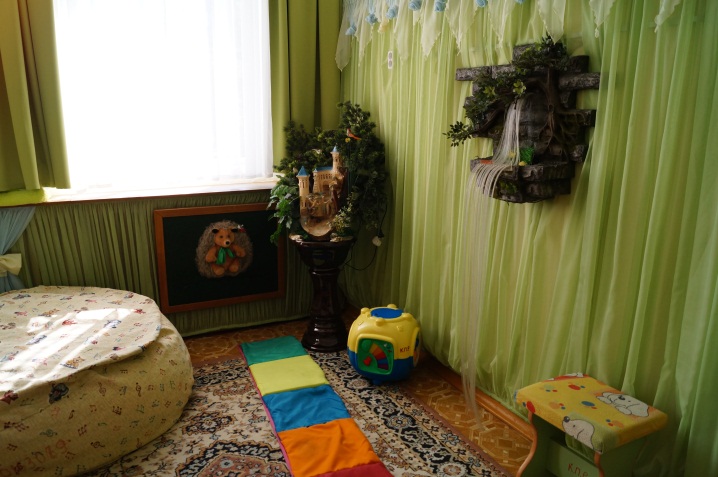 Организация работы специалиста1. Создает условия для психологического оздоровления ребенка:     - раскрашивание картинок и обведение трафаретов карандашами и фломастерами совместно с ребенком;     - рисование палочками на песке;     - лепка элементарных форм и предметов;2.  Проводит пальчиковые игры и игры с сухим и влажным песком для коррекции развития ребенка.3.  Способствует речевому развитию ребенка:    - рассматривание детских картинок;    - театрализованное обыгрывание игрушек;    - пропевание песен, проговаривание потешек и стихов.4.  Способствует сенсорному развитию ребенка:    - упражнения с мешочками с различными видами наполнителей для развития тактильных ощущений рук и ног.    5.  Разрабатывает дополнительные методические рекомендации по использованию пособий комнаты психологической разгрузки.В сенсорной комнате ведется работа для снятия психоэмоционального напряжения детей, усиления положительного эмоционального настроя и стимуляции функций всего организма.Для работы в комнате психологической разгрузки имеется специальное оборудование:- музыкальное кресло-подушка (релаксация, снятие негативных эмоций, саморегуляция психических состояний, беспокойства и агрессивности);- сенсорная тропа (развитие проприоцептивной чувствительности, рецепторов стопы,  координациия движений);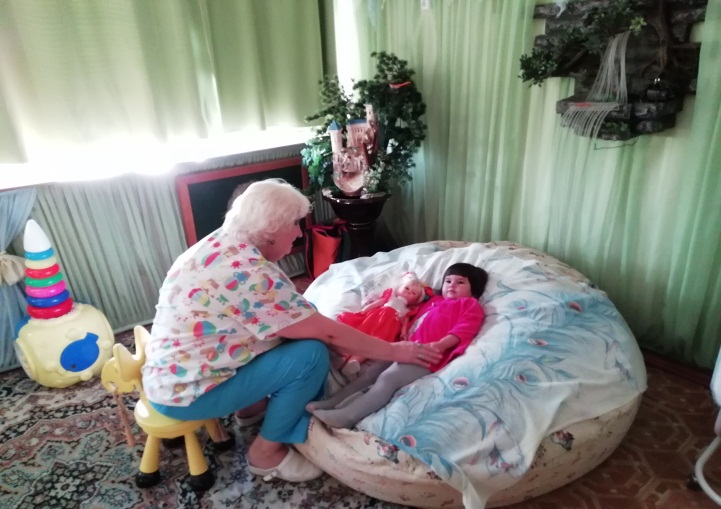 - пузырьковая колонна «Рыбки» (корректировка зрительно-моторной координации, коррекция слуховых ориентировочных реакций);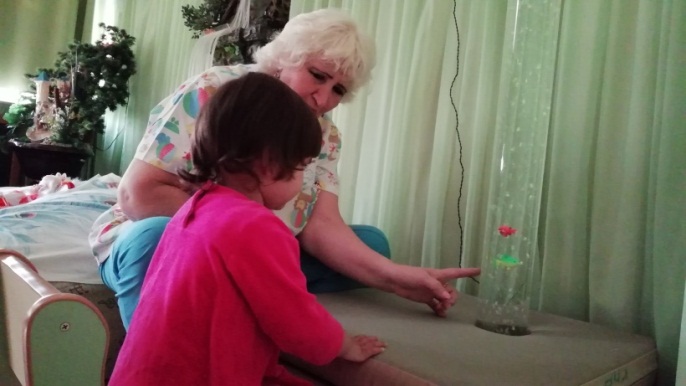 - сухой душ (создание положительного эмоционального настроения ребенка, усиление тактильной чувствительности и развития чувства цвета);- Панно «Звездное небо» (снятие психоэмоционального напряжения, стимуляция ослабленных зрительных функций, усиление эмоционального настроя у ребенка) и другое оборудование. 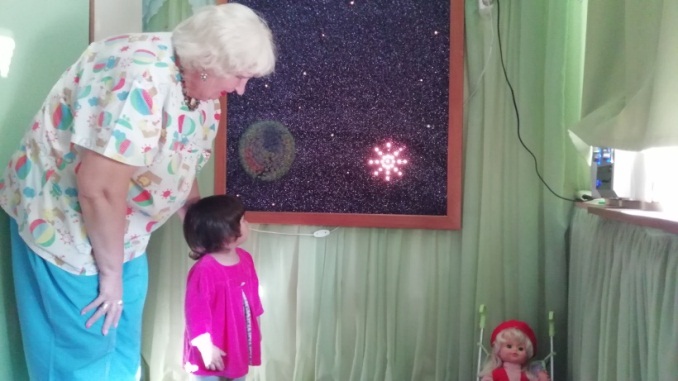 В комнате психологической разгрузки используется подразделение по 3 категориям: - терапия;- педагогика;- досуг.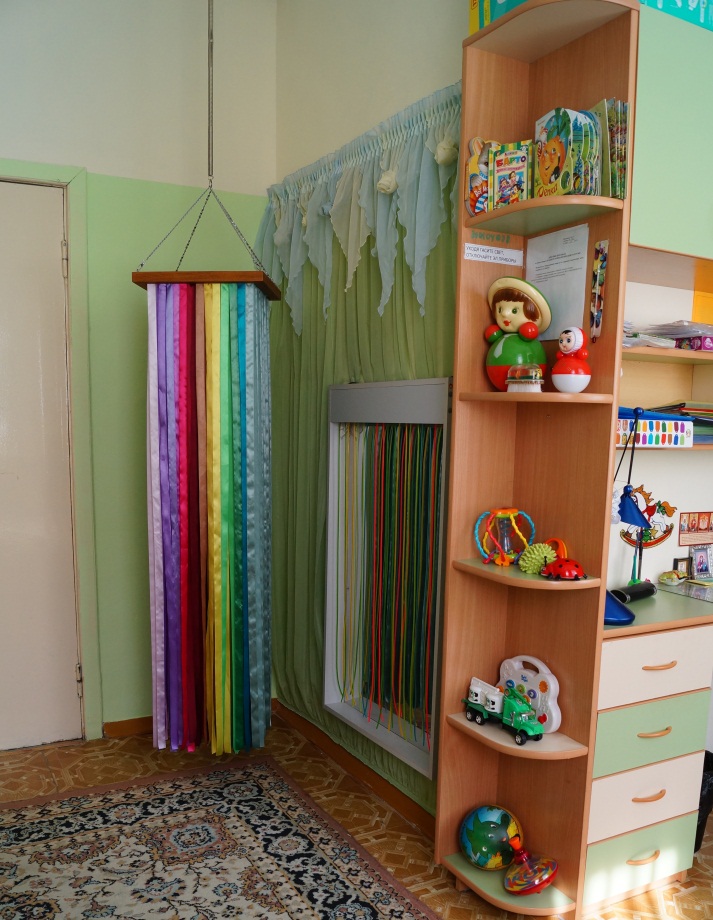 Ведется работа по взаимодействию со специалистами и воспитателями дома ребенка.  Министерство здравоохранения Челябинской областиГосударственно казенное учреждение здравоохранения «Областной дом ребенка №2 специализированный для детей с органическим поражением центральной нервной системы с нарушением психики имени Зинаиды Антоновой»Организация работы комнаты психологической разгрузкиВоспитатель КПР Митичкина Тамара Геннадьевна педагог высшей категории